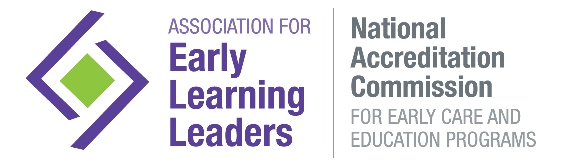 LEGACY COMMISSION SCHOLARSHIP APPLICATION36th Annual National Conference | April 23-25, 2020The Legacy Commission was formed by past Board Presidents of the Association with the purpose of “giving back” and supporting the mission and legacy of AELL and all it represents.  As an extension of that effort, we are making available a limited number of scholarship awards for use at 36th Annual National Conference, How Successful Directors Lead.  It is truly our joy to support the ongoing professional development of early learning leaders like you!Scholarship awards are intended to cover the all or part of the following costs associated with attending the national conference.  Conference RegistrationTravel (airfare/mileage)Lodging (3 night max)Meals (not included in conference registration)Award amounts will be determined by assessed need and available funds.  If Awardee is unable to participate in the event after funds are issued, they will be responsible for return of distributed monies to the Association.Please review the eligibility requirements and guidelines below and submit completed application below along with requested supporting documents.  Incomplete applications will not be considered.  For additional conference information, please visit our website at www.earlylearningleaders.org.ELIGIBILITYCandidate must be a member in good standing with AELL.Candidate must be actively working in the field of early education.Candidate must submit all required documents in a timely and complete manner.CRITERIACompleted scholarship applicationUpdated resumeLetter on company letterhead from your current employer stating why you are deserving of this scholarshipTypewritten, double-spaced 200-word essay addressing the following questions: Why have you chosen a career in Early Education? What are your career goals? What impact would this scholarship have on your education and career goals?PROCEDUREApplications should be emailed to Lori Buxton, lori@earlylearningleaders.org and must be received no later than December 31, 2019 for consideration for the 2020 conference awards.  Award notifications will be made on or before February 1, 2020. APPLICANT INFORMATION (PLEASE PRINT)	Date:      First Name:      		Last Name:      		MI:       Address:     	    	City:      			State:      	Zip Code:      Home Phone:        		Work Phone:      		Cell Phone:      E-mail:      Current Employer:      					Position:      For how long?      Supervisor’s Name:      					Email:      Currently held degrees/certifications:      Type of assistance request(s): Conference Registration	 Travel: Type?      	              Lodging    MealsAttachments Reminder:  The following attachments must accompany your scholarship application: ResumeEssay Employer Letter of Recommendation ========================================================================CERTIFICATIONApplicant:I certify that the statements and information provided in this form and attached documents are true, complete, and correct to the best of my knowledge and belief and are made in good faith.     			__________________________________		     Print Name				Signature				Date